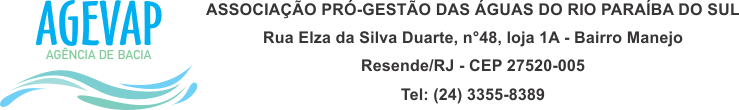 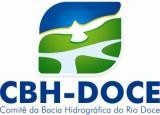 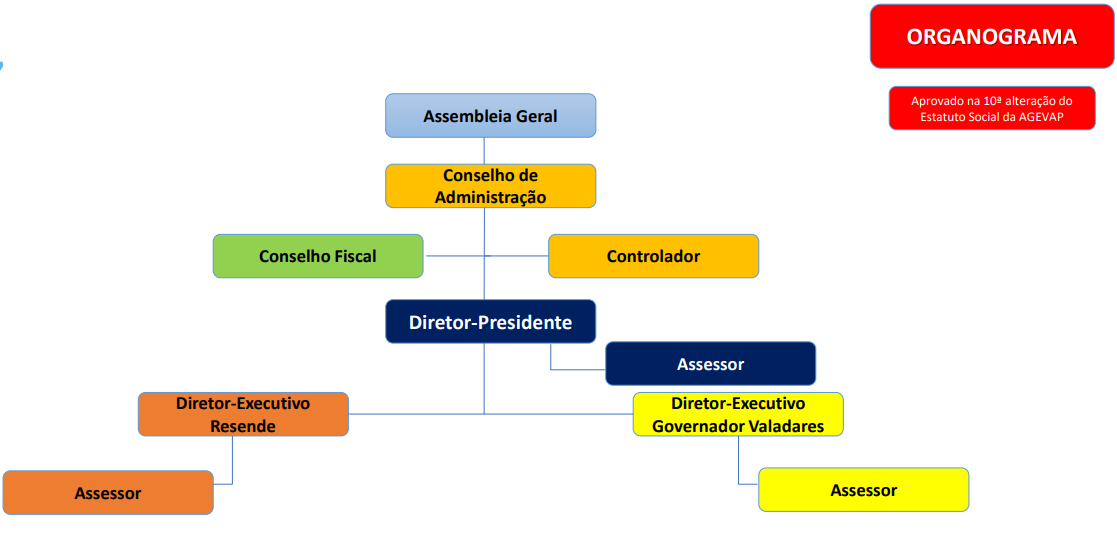 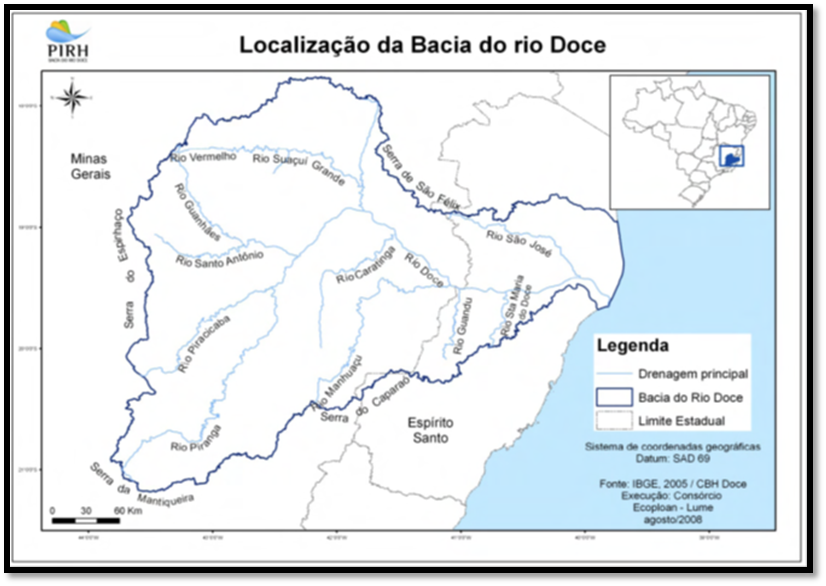 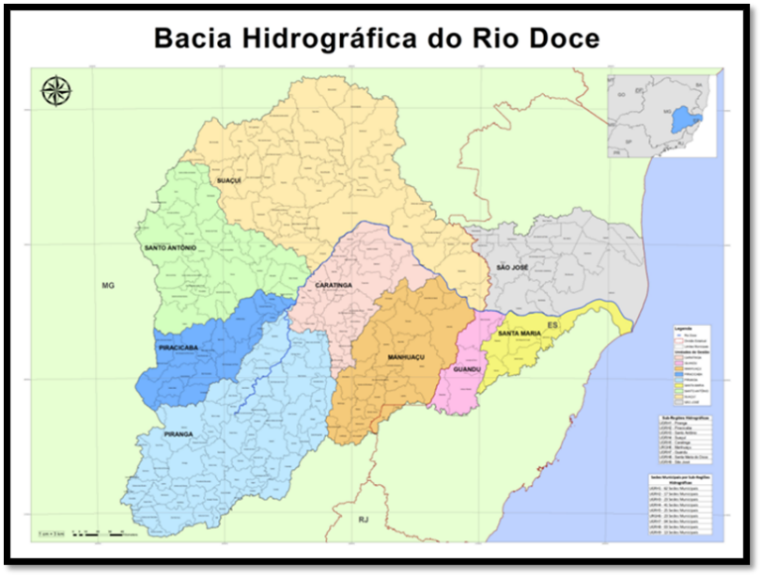 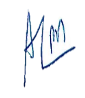 ANEXO VI - FORMULÁRIO PARA INTERPOSIÇÃO DE RECURSO À COMISSÃO DO PROCESSO DE SELEÇÃO DE PESSOAL Nº 01/2021NOME DO CANDIDATO: __________________________________________ CARGO: ________________________________________________________ ETAPA/FASE DO PROCESSO DE SELEÇÃO DE PESSOAL A QUE SE REFERE O RECURSO: ____________________________________________JUSTIFICATIVA E FUNDAMENTAÇÃO: ______________________________________________________________________________________________________________________________ ______________________________________________________________________________________________________________________________ _____________________________________________________________________________________________________________________________________________________________________________________________________________________________________________________________________________________________________________________________________________________________________________________________________________________________________________________________________________________________________________________________________________________________________________________________________________________________________________________ _______________________________________________________________Abaixo dato e assino. ______________, ______ de _______________________ de 2021.___________________Assinatura do Candidato